REGULAMIN WYCIECZKI do Kina Cinema City Jurajskana lekcję edukacyjną „Film animowany od ołówka do programu komputerowego” i film „Wilk, lew i ja” w dniu   ……………………….Organizator: Fundacja „QMarzeniom” im. Heleny Buli ul. Olgi Boznańskiej 3e, 42-200 Częstochowa.Zadanie publiczne p.t. „Odkrywamy naszą Małą Ojczyznę” jest finansowane przez Narodowy Instytut Wolności – centrum Rozwoju Społeczeństwa Obywatelskiego ze środków Programu Fundusz Inicjatyw Obywatelskich NOWEFIO na lata 2021-2030.Ustala się poniższe zasady organizowania wycieczki dla uczniów Szkoły Podstawowej ……………………………………………………………….. Cel wycieczki: Częstochowa, Kino Cinema City JurajskaTermin wycieczki: …………………….Rozdział I.Postanowienia wstępne1.Organizowana przez szkołę wycieczka ma na celu w szczególności :. poszerzanie wiedzy z zakresu, jak powstają dźwięki,  animacja, scenografia w filmie,. poznanie historii powstawania filmów na przestrzeni wieków,. przybliżenie informacji o charakterze działania dawnych oraz współczesnych wytwórni filmowych,. ukazanie atrakcyjnych form spędzania wolnego czasu,. wzmacnianie pozytywnych postaw i wzorców zachowań w miejscach publicznych.2.Wycieczka przyjmuje formę wycieczki turystyczno-krajoznawczej - odbywającej się w terenie powszechnie uczęszczanym, nie wymagającej od uczestników szczególnego przygotowania kondycyjnego i specjalistycznego.Rozdział II.Organizacja wycieczkiSpośród osób organizujących wycieczkę wyznacza się kierownika wycieczki. Może nim być osoba pełnoletnia, która ukończyła kurs kierowników wycieczek szkolnych.Osobą odpowiedzialną za organizację oraz za prawidłowy i bezpieczny przebieg wycieczki jest kierownik wycieczki.Kierownik wycieczki najpóźniej na tydzień przed planowaną wycieczką informuje dyrektora szkoły lub wicedyrektora o jej założeniach organizacyjnych.Kierownik wycieczki najpóźniej na 3 dni przed jej rozpoczęciem przedstawia dyrektorowi lub wicedyrektorowi kompletną dokumentację wycieczki do zatwierdzenia.Dokumentacja wycieczki zawiera:kartę wycieczki z jej harmonogramem,listę uczestników,pisemne  zgody rodziców,Zgodę na zorganizowanie wycieczki wyraża dyrektor szkoły lub wicedyrektor poprzez podpisanie  karty wycieczki i listy uczestników. Podpisane dokumenty są przekazywane kierownikowi wycieczki.Przeprowadzenie wycieczki bez zatwierdzenia stanowi naruszenie podstawowych obowiązków pracowniczych.  Organizacja i program wycieczki powinien być dostosowany do wieku, zainteresowań, potrzeb uczniów i ich możliwości.Uczniowie w stosunku, do których istnieją przeciwwskazania lekarskie nie mogą brać udziału w wycieczce.Udział ucznia w wycieczce wymaga pisemnej zgody rodzica lub opiekuna prawnego.Rozdział III.Podstawowe zasady bezpieczeństwa i opieki nad uczniami podczas wycieczkiOpiekę nad uczniami biorącymi udział w wycieczce sprawuje kierownik i opiekunowie grup. Opieka ta ma charakter ciągły. Opiekunami są nauczyciele. Dyrektor szkoły może wyrazić zgodę na wykonywanie obowiązków opiekuna przez inne osoby. Na wycieczce opiekę sprawuje jedna osoba nad grupą do 15 uczniów. Przed wyruszaniem z każdego miejsca pobytu, w czasie zwiedzania, przejazdów oraz przybycia do punktu docelowego, opiekunowie powinni bezwzględnie sprawdzać stan liczbowy uczniów. Przed wyruszeniem na wycieczkę należy pouczyć jej uczestników o zasadach bezpieczeństwa i sposobie zachowania się w razie nieszczęśliwego wypadku.Podczas wycieczek należy bezwzględnie przestrzegać zasad bezpiecznego poruszania się po drogach.Do przewozu młodzieży należy wykorzystywać tylko sprawne i dopuszczone do przewozu osób pojazdy.Uczestnicy wycieczek powinni być objęci ubezpieczeniem od następstw nieszczęśliwych wypadków.W przypadku, gdy podczas trwania wycieczki miał miejsce wśród jego uczestników wypadek, stosuje się odpowiednio przepisy dotyczące postępowania w razie wypadków w szkołach i placówkach publicznych.Wycieczka rozpoczyna się i kończy w wyznaczonym w harmonogramie wycieczki miejscu. Rozdział IV.Obowiązki kierownika wycieczki.Opracowanie programu i harmonogramu wycieczki.Terminowe przygotowanie i przedstawienie do zatwierdzenia dokumentacji wycieczki oraz jej terminowe rozliczenie.Zapoznanie z regulaminem wycieczki oraz z zasadami bezpieczeństwa wszystkich jej uczestników.Zapewnienie warunków do realizacji programu wycieczki oraz sprawowania nadzoru 
w tym zakresie.Określenie zadań dla opiekunów w zakresie realizacji programu oraz zapewnienie opieki 
i bezpieczeństwa uczestnikom wycieczki.Nadzorowanie zaopatrzenia uczestników w niezbędny ekwipunek oraz apteczkę pierwszej pomocy.Organizowanie transportu dla uczestników wycieczki.Dokonywanie podziału zadań wśród uczestników.Dysponowanie środkami finansowymi przeznaczonymi na organizację wycieczki.Dokonywanie podsumowania, oceny i rozliczenia finansowego wycieczki po jej zakończeniu.Dowody finansowe będące podstawą rozliczenia wycieczki (rachunki, paragony, oświadczenia itp.) są przechowywane przez kierownika wycieczki do końca roku szkolnego.Rozdział VObowiązki opiekuna.Sprawowanie opieki nad powierzonymi  uczniamiSprawdzenie stanu liczbowego jej uczestników przed wyruszeniem z każdego miejsca pobytu, w czasie zwiedzania, przejazdu oraz po przybyciu do punktu docelowego.Współdziałanie z kierownikiem w zakresie realizacji programu i harmonogramu wycieczki.Sprawowanie nadzoru nad przestrzeganiem regulaminu przez uczniów, ze szczególnym uwzględnieniem zasad bezpieczeństwa.Nadzorowanie wykonywania zadań przydzielonych uczniom.Wykonywanie innych zadań zleconych przez kierownika.Rozdział VI.Obowiązki uczestników wycieczki.Uczniowie dostarczają kierownikowi wycieczki pisemną zgodę od rodziców lub prawnych opiekunów na udział w wycieczce..Rodzice/opiekunowie zobowiązują się do odebrania dziecka do miejsca zamieszkania z miejsca przyjazdu. .Zgłoszenie się na wycieczkę jest potwierdzeniem dobrego stanu zdrowia uczestnika. W przypadku stałego stosowania jakichkolwiek leków należy zabrać je ze sobą..W czasie wycieczki obowiązują uczniów postanowienia statutu szkoły i przepisy bezpieczeństwa..Wszyscy uczestnicy wycieczki zobowiązują się do przestrzegania wszelkich poleceń wydanych przez kierownika i opiekunów wycieczki..Uczestników wycieczki obowiązuje odpowiedni strój i ekwipunek turystyczny (podręczna torba lub plecak).WyżywienieOrganizator wycieczki nie zapewnia wyżywienia. Produkty spożywcze zabierane na wycieczkę powinny cechować się odpornością na zepsucie i przechowywanie niekorzystnych warunkach oraz spożyte w odpowiednim czasie, by nie spowodować zagrożenia zatrucia organizmuNie zabiera się produktów spożywczych typu chipsy, napoje gazowane itp., mogących wywołać dolegliwości żołądkowe podczas jazdy autokarem. Nie spożywa się dużej ilości napojów.7.Uczestników wycieczki obowiązuje punktualność.8.W czasie przejść uczniowie poruszają się zwartą grupą, w tempie wyznaczonym przez prowadzącego. Niedopuszczalne jest samowolne oddalanie się od grupy.9.Należy zachowywać ostrożność na ulicach i innych miejscach, w których może grozić jakiekolwiek niebezpieczeństwo oraz przestrzegać przepisów ruchu drogowego.jeśli jest taka możliwość, korzystamy z chodnikakolumna pieszych porusza się prawą stroną drogiobok siebie mogą iść dwie osobyjezdnię przekraczamy w miejscach do tego wyznaczonychzwracamy uwagę na pojazdy mechaniczne0. W czasie podróży: zajmujemy wyznaczone miejsca w autokarze, nie przemieszczamy się i nie stoimy w autokarze, nie otwieramy i nie wychylamy się przez okno jadącego pojazdu, nie otwieramy drzwi, nie ruszamy urządzeń w wyposażeniu pojazdu, nie wyrzucamy przedmiotów z pojazdu, ani nie rzucamy nimi, nie hałasujemy, nie śmiecimy. Bagaż podręczny umieszczamy na półce.11.W czasie postoju autokaru na parkingu należy ściśle przestrzegać zaleceń kierownika wycieczki; nie oddalać się bez zgody opiekuna.12.Podczas w miejscach użyteczności publicznej uczestnicy wycieczki zobowiązani są do przestrzegania regulaminów tych placówek.13.Uczestnicy zobowiązują się dbać o czystość, ład i porządek w miejscach, w których będą przebywać. Obowiązuje zakaz  palenia papierosów, picia alkoholu, zażywania narkotyków lub innych środków odurzających. Należy zachowywać się w sposób kulturalny, zgodny z zasadami dobrego wychowania i zdyscyplinowany. Pamiętać o ważnej zasadzie: „Twoje zachowanie może mieć wpływ na bezpieczeństwo innych”.Złe samopoczucie, wszelkie skaleczenia, czy inne objawy niedyspozycyjności należy bezzwłocznie zgłaszać opiekunowi wycieczki.Należy informować opiekunów o sytuacjach niebezpiecznych mogących zagrażać zdrowiu lub życiu uczestników wycieczki.O wszelkich nieprawidłowościach zauważonych w czasie wycieczki, należy natychmiast informować kierownika wycieczki. Należy również zgłaszać wszelkie naruszenia regulaminu. W sytuacji nie powiadomienia kierownika lub opiekunów o naruszeniu regulaminu, za wynikłe z tego konsekwencje uczniowie ponoszą odpowiedzialność zbiorową.W przypadku nieprzestrzegania regulaminu, będą wyciągane konsekwencje zgodnie ze statutem szkoły. W przypadkach skrajnego naruszenia regulaminu rodzice/opiekunowie są zobowiązani do odebrania dziecka z wycieczki. Rozdział VII.Postanowienia końcoweWszyscy opiekunowie oraz uczestnicy wycieczki zobowiązani są zapoznać się 
z regulaminem i harmonogramem wycieczki.Ramowy regulamin wycieczki określony rozdziałem VI podpisują wszyscy uczestnicy wycieczki.W sprawach  nieuregulowanych w  niniejszym Regulaminie zastosowanie mają inne przepisy stanowiące prawo.  KARTA WYCIECZKIz harmonogramemCel i założenia programowe wycieczki: - wizyta w Kinie Cinema City Jurajskana lekcję edukacyjną „Film animowany od ołówka do programu komputerowego” i film „Wilk, lew i ja”.Cele:. poszerzanie wiedzy z zakresu, jak powstają dźwięki,  animacja, scenografia w filmie,. poznanie historii powstawania filmów na przestrzeni wieków,. przybliżenie informacji o charakterze działania dawnych oraz współczesnych wytwórni filmowych,. ukazanie atrakcyjnych form spędzania wolnego czasu,. wzmacnianie pozytywnych postaw i wzorców zachowań w miejscach publicznych.Trasa wycieczki :  CZĘSTOCHOWA                                               Termin  ………………….ilość dni:  1 dzień   klasa/grupa   ………………………………………….Liczba uczestników:                                                       Kierownik (imię i nazwisko): Liczba opiekunów:                                                                  Środek lokomocji autokar                                        Nr telefonu kontaktowego podczas wycieczki: …………………Nr polisy ubezpieczeniowej: .....................................................................................OŚWIADCZENIEZobowiązuję  się   do   przestrzegania   przepisów   dotyczących  zasad bezpieczeństwa na wycieczkach i imprezach dla dzieci i młodzieży.       Opiekunowie wycieczki 					             Kierownik wycieczki (imiona i nazwiska oraz podpisy) 1....................................................	......................................................2...................................................                                                                 /podpis/3....................................................4....................................................HARMONOGRAM WYCIECZKI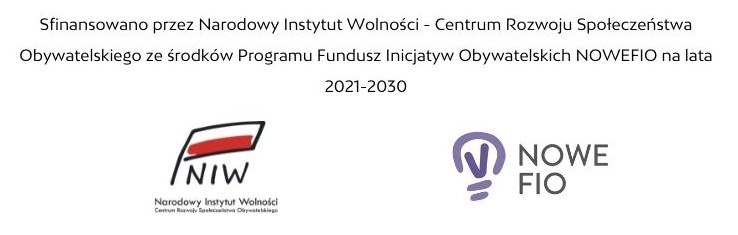 GodzinyProgramGodz.8.00Zbiórka na terenie szkoły  Godz.9.00 Lekcja edukacyjna w kinie Godz. 9.40Projekcja filmuGodz. 11.10Wyjazd z kina i powrót do szkoły